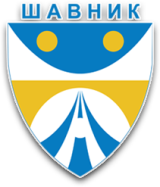 C R N A  G O R ASKUPŠTINA OPŠTINE-Predsjednica-Br.01-016/22- 1269Šavnik, 10.06.2022. godineNa osnovu člana 57 Poslovnika o radu Skupštine Opštine Šavnik („Sl. list CG-opštinski propisi“, br. 41/18)  S A Z I V A MXXIII sjednicu Skupštine opštine Šavnikza 20.06.2022. godine  (ponedeljak)Sjednica će se održati u zgradi Skupštine Opštine Šavnik, (sala Skupštine) sa početkom u 11:00 časova.Za sjednicu predlažem sljedeći:Dnevni red :Izvještaj o radu Predsjednika opštine i radu organa uprave i službi opštine za 2021 godinu;Predlog Odluke o završnom računu Budžeta opštine Šavnik za 2021 godinu;Predlog Programa rada Skupštine opštine Šavnik za 2022 godinu;Predlog Programa rada sa finansijskim planom Turističke organizacije opštine Šavnik za 2022. godinu;Predlog Odluke o porezu na nepokretnosti u opštini Šavnik;Predlog Odluke o izmjeni Odluke o imenovanju Žirija za dodjelu nagrade oslobođenja Šavnika;Predlog Odluke o imenovanju Komisije za dodjelu studentske nagrade za 2022. godinu;Predlog Odluke o davanju stana na korišćenje ;Predlog Odluke o ustupanju na korišćenje motornog vozila, svojina opštine Šavnik, na društvo sa ograničenom odgovornošću „Komunalne djelatnosti“ Šavnik;Predlog Odluke o davanju saglasnosti za kupovinu nepokretnosti - poslovnih prostora;Predlog Odluke o stipendiranju studenata i učeničkoj nagradi;Predlod Odluke o izmjenama i dopunama Statuta Turističke organizacije opštine Šavnik;Predlog Odluke o davanju na privremeno upravljanje i korišćenje poslovnog prostora koji se nalazi u zgradi opštine Šavnik, Ministarstvu sporta i mladih Crne Gore;Predlog Odluke o davanju saglasnosti na Ugovor o podzakupu poslovnog prostora;Predlog Programa uređenja prostora sa programom urbane sanacije opštine Šavnik za 2022. godinu;Predlog Odluke o usvajanju Lokalnog plana rodne ravnopravnosti za period od 2022-2025. godine;Predlog Izvještaja o radu sa finansijskim izvještajem Turističke organizacije opštine Šavnik za 2021. godinu;Predlog Izvještaja o radu D.O.O Park prirode“Dragišnica i Komarnica“ Šavnik za 2021. godinu;Predlog Izvještaja o radu i finansijskom poslovanju J.U. Centra za kulturu, sport i medije Šavnik za 2021. godinu;Predlog Izvještaja o radu sa finansijskim izvještajem D.O.O. „Komunalne djelatnosti“ Šavnik za 2021. godinu;Predlog Izvještaja o radu Zdravstvene stanice Šavnik za 2021. godinu; Predlog Informacije o radu Stanice policije Šavnik za 2021. godinu;Predlog Izvještaja o radu J.U. Centra za socijalni rad –Područna jedinica Šavnik za 2021. godinu;                                                                                                      PREDSJEDNICA,                                                                                                                   Nadežda Kotlica s.r.